GENERAL PROJECT INFORMATIONProject Name:Project Sponsor:Project Manager:Email Address:Phone Number:Organizational Unit:Process Impacted:Expected Start Date:Expected Completion Date:Expected Savings:Estimated Costs:Green Belts Assigned:Black Belts Assigned:PROBLEM, ISSUE, GOALS, OBJECTIVES, DELIVERABLESProblem or Issue:Purpose of Project:Business Case:Goals / Metrics:Expected Deliverables:PROJECT SCOPE & SCHEDULEWithin ScopeOutside of ScopePROJECT RESOURCES & COSTSProject TeamSupport ResourcesSpecial NeedsPROJECTS BENEFITS & CUSTOMERSProcess OwnerKey StakeholdersFinal CustomersExpected BenefitsPROJECT RISKS, CONSTRAINTS, ASSUMPTIONSRisks:Constraints:Assumptions:Click Here to Create Your Project Charter with Smartsheet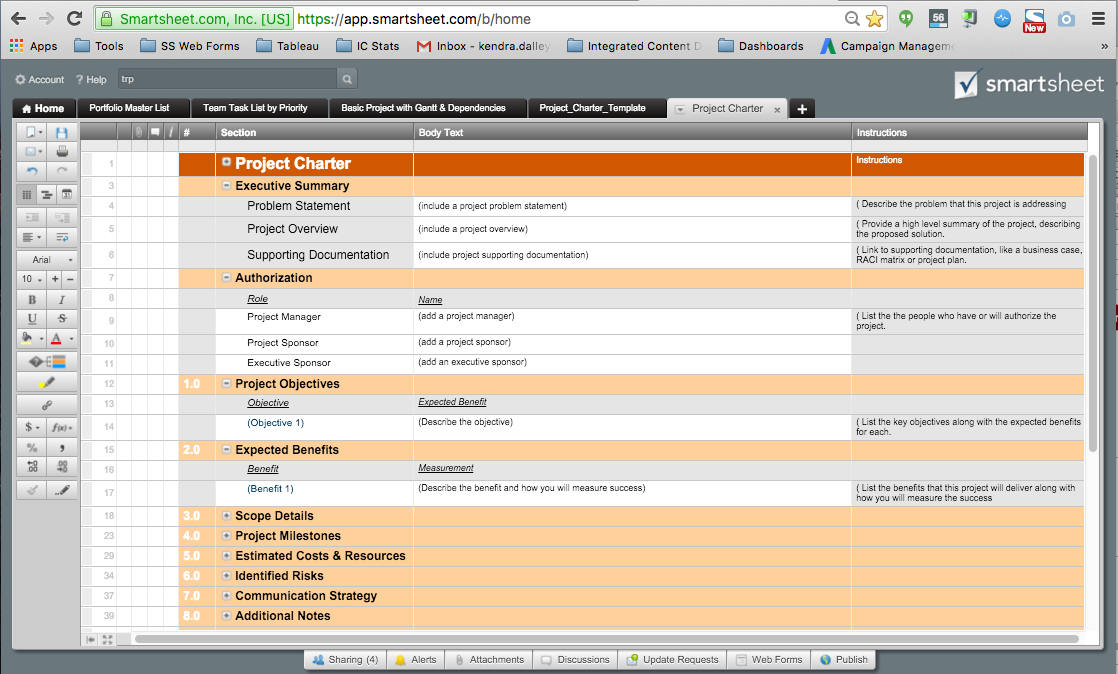 